Поддержка центра «Мой бизнес» помогла приморским предприятиям в 2020 году увеличить выручку больше чем на треть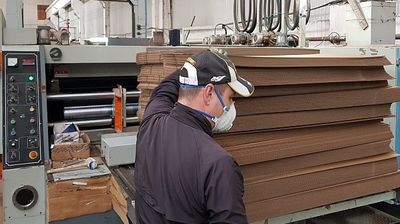 В 2020 году Региональный центр инжиниринга Приморского края (подразделение центра «Мой бизнес») оказал поддержку более 80 малым и средним предприятиям. Благодаря этому компании увеличили выручку больше чем на треть и создали более полусотни новых рабочих мест.В числе самых востребованных услуг Регионального центра инжиниринга (РЦИ) — модернизация производства: разработка решений по вопросам организации технического управления производством и цифровизации производственных процессов, проведение анализа потенциала и индекса технологической готовности предприятия, составление бизнес-планов и др. Приморские компании также обращаются за услугами по созданию и разработке новой продукции: испытанием и сертификацией товаров, маркетинговыми услугами и регистрацией товарного знака. В результате такой поддержки в Приморье растет число предприятий, которые привлекли инвестиции, повысили выручку и увеличили число сотрудников.Специалисты РЦИ проанализировали финансово-экономические показатели компаний, получивших поддержку в 2020 году. Предприятиям удалось увеличить выручку в среднем более чем на 35% и создать 65 новых рабочих мест. Объем инвестиций в результате реализации программ модернизации и развития при поддержке РЦИ составил более 75 млн. рублей.«В планах РЦИ в текущем году — расширение спектра предоставляемых услуг за счет доступа малых предприятий к мероприятиям по повышению производительности труда, которые не вошли в нацпроект «Производительность труда» для крупных и средних предприятиях», — отметил директор РЦИ Сергей Капацын.В процессе оказания поддержки специалисты Центра знакомятся с руководителями предприятия и его производственным процессом, определяют индекс его технологической готовности. В результате предприятию создают индивидуальную карту развития.«Приморский гофрокомбинат» (г. Уссурийск) обратился в РЦИ в июне 2020 года, после получения рассылки для предпринимателей от центра «Мой бизнес». Готовые решения по оптимизации производства на предприятии получили уже в начале сентября.«Специалисты РЦИ изучили все процессы в нашей организации и определили нюансы, которые мешали развитию предприятия. Исходя из этого были разработаны решения с учетом нашей специфики. Совместно с РЦИ мы начали проект на условиях софинансирования. В итоге мы получили автоматизацию процессов и упрощение труда сотрудников, вплоть до уменьшения их числа на конкретных этапах работы. Освободившихся людей направили на выполнение других задач. По итогам прошлого года нам удалось сократить некоторые регулярные траты и значительно увеличить выручку», — рассказал генеральный директор «Приморского гофрокомбината» Александр Дрон.Отметим, что по итогам работы в 2020 году Региональный центр инжиниринга Приморского края вошел в профильную десятку лидеров Общероссийского рейтинга эффективности Центров «Мой бизнес». Рейтинг исчислялся в трех региональных группах, сформированных, в том числе, на основе процента занятости населения в малом и среднем бизнесе, численности населения и числа зарегистрированных компаний. В группу «А» вместе с Приморьем вошли 28 субъектов, включая Санкт-Петербург и Московскую область.Оценка подразделений в федеральном рейтинге происходила по нескольким критериям, включая выполнение целевых показателей, качество предоставляемых услуг, информированность предпринимателей и эффективность оказываемой поддержки. Попадание в десятку лидеров стало возможным благодаря системному подходу специалистов РЦИ к оказанию поддержки производственным субъектам МСП.Отметим, что Региональный центр инжиниринга создан в мае 2019 года на площадке центра «Мой бизнес». РЦИ стремится оказать предприятию-клиенту комплексную поддержку с целью повышения его производительности и экономической эффективности. Благодаря такой поддержке предприятия смогли получить сложные и дорогостоящие услуги на условиях софинансирования: центр «Мой бизнес» оплачивает до 95% от рыночной стоимости этих услуг.Напомним, что поддержка малых и средних производственных предприятий Приморья обеспечивается в рамках национального проекта «МСП и поддержка индивидуальной предпринимательской инициативы». Подробнее узнать про помощь, которую оказывает Региональный центр инжиниринга, можно в офисах центра «Мой бизнес», по телефону 8 (423) 279-59-09 и на портале mb.primorsky.ru.Фото: Инвестиционный портал. Уссурийский городской округ